Anmeldung als Praktikumslehrperson PHSG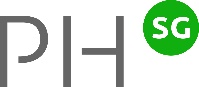 Praktika im ersten Studienjahr 2022/23Bitte im "PlatzFinder" hochladen oder zurück an: bps.primar@phsg.ch oder PHSG, Sekretariat Berufspraktische Studien, Seminarstrasse 27, 9400 RorschachBlockpraktika: (Tandempraktikum)			Öffnung PlatzFinder:	Versand Einladung:Praktikum 1: 24.10. – 04.11.22, Hospitation: individuell	13.06.22		18.08.22Praktikum 2: 09.01. – 24.01.23			22.09.22		09.11.22Praktikum 3: 29.05. – 09.06.23, Hospitationstag: 22.05.23	23.02.23		20.03.23Einführungsveranstaltung für Praktikumslehrpersonen:Praktikum 1: 06.09.22Praktikum 2: 28.11.22Praktikum 3: 04.04.23Schwerpunkte des Praktikums:Praktikum 1: Kinderbeobachtung, Lehr-Lernformen (erzählen, vorlesen, erklären, vorzeigen)Praktikum 2: Erkundungsprojekt, Planung und Durchführung von Lektionen nach Auftrag der Praktikumslehrperson                     (kleine Unterrichtsreihe)Praktikum 3: Unterrichtsreihe in Sprache und MathematikBewertung: Mit Hilfe eines Bewertungsbogens (ankreuzen und Bemerkungen)Entschädigung:	 Entschädigung	Fr. 700.- für das ganze Praktikum.   Bei Übernahme aller drei Praktika im 1. Studienjahr: Zusatzentschädigung von insgesamt Fr. 450.- Name			Vorname		Adresse			PLZ/Ort		Tel. privat			Mobil		Email		Schule			PLZ/Ort		Strasse			Tel. Schule		Klasse/n 2022/23		  Die Schulleitung ist mit meinem Einsatz einverstanden	Unterschrift der Schulleitung:		 Ich übernehme alle drei Praktika und erhalte Zusatzentschädigungen Ich bin bereit, ein Tandem von Studierenden aufzunehmen für das Praktikum 1	vom 24.10. – 04.11.22 Ich bin bereit, ein Tandem von Studierenden aufzunehmen für das Praktikum 2	vom 09.01. – 24.01.23 Ich bin bereit, ein Tandem von Studierenden aufzunehmen für das Praktikum 3	vom 29.05. – 09.06.23Datum:			Unterschrift:		